Plnění bude financováno z: SFDI, B2 - opravy přístavůPlnění není pro ekonomickou činnost ŘVC ČRVystavil: 			Schvaluje: 		XXXXXXXXXX	Ing. Lubomír Fojtů	vedoucí odd. OSP	ředitel ŘVC ČRSouhlasí:			XXXXXXXXXX	Správce rozpočtuOBJEDNÁVKA č. 453/2023OBJEDNÁVKA č. 453/2023OBJEDNÁVKA č. 453/2023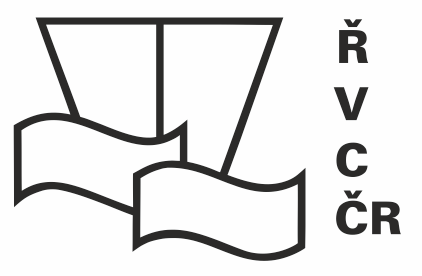 Odběratel:Ředitelství vodních cest ČRDodavatel:Studio DOMINO Plus s.r.o.Adresa:Nábřeží L. Svobody 1222/12Adresa:Dvořákova 202Adresa:110 15 Praha 1Adresa:266 01 BerounIČ:67981801IČ:27146979DIČ:CZ67981801DIČ:CZ27146979DIČ:Není plátce DPHDIČ:Bankovní spojení:XXXXXXXXXXBankovní spojení:XXXXXXXXXXČíslo účtu:XXXXXXXXXXČíslo účtu:XXXXXXXXXXTel.:XXXXXXXXXXTel.:XXXXXXXXXXE-mail:XXXXXXXXXXE-mail:XXXXXXXXXXOrganizační složka státu zřízená Ministerstvem dopravy, a to Rozhodnutím ministra dopravy a spojů České republiky č. 849/98-KM ze dne 12.3.1998 (Zřizovací listina č. 849/98-MM ze dne 12.3.1998, ve znění Dodatků č.1, 2, 3, 4, 5, 6, 7, 8, 9, 10, 11 a 12)Organizační složka státu zřízená Ministerstvem dopravy, a to Rozhodnutím ministra dopravy a spojů České republiky č. 849/98-KM ze dne 12.3.1998 (Zřizovací listina č. 849/98-MM ze dne 12.3.1998, ve znění Dodatků č.1, 2, 3, 4, 5, 6, 7, 8, 9, 10, 11 a 12)Zapsána v obchodním rejstříku spisová značka C 99841 vedená u Městského soudu v PrazeZapsána v obchodním rejstříku spisová značka C 99841 vedená u Městského soudu v PrazeObjednáváme u Vás:Objednáváme u Vás:Provedení grafických prací na opravě dílčích poškození opotřebením po 7 letech užívání informačního systému Baťova kanálu instalovaného na přístavištích v rozsahu prací 10 člověkodnů, tj. 80 hod. práce za 800 Kč na hod dle přiložené nabídky Provedení grafických prací na opravě dílčích poškození opotřebením po 7 letech užívání informačního systému Baťova kanálu instalovaného na přístavištích v rozsahu prací 10 člověkodnů, tj. 80 hod. práce za 800 Kč na hod dle přiložené nabídky Dodavatel je oprávněn vystavit daňový doklad pouze na základě oprávněnou osobou odběratele odsouhlaseného dodání. Oprávněnou osobou odběratele pro převzetí předmětu plnění této objednávky XXXXXXXXXX, OSPPředpokládaná cena celkem je        64.000,- Kč bez DPH                                             	           77.440,- Kč vč. DPHDodavatel je oprávněn vystavit daňový doklad pouze na základě oprávněnou osobou odběratele odsouhlaseného dodání. Oprávněnou osobou odběratele pro převzetí předmětu plnění této objednávky XXXXXXXXXX, OSPPředpokládaná cena celkem je        64.000,- Kč bez DPH                                             	           77.440,- Kč vč. DPHPlatební podmínky:PřevodemTermín dodání:27.12.2023Datum vystavení:5.12.2023Záruční podmínky:Dle zákona